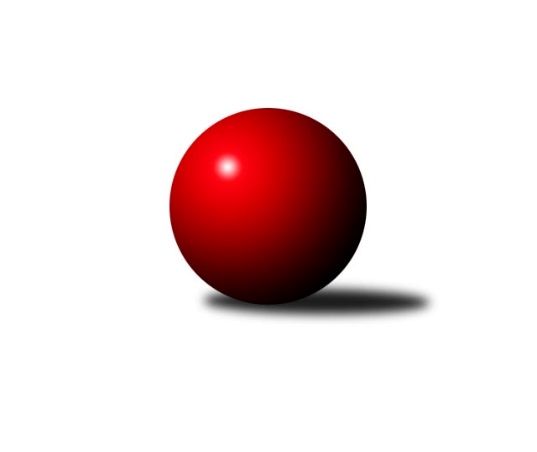 Č.9Ročník 2023/2024	30.11.2023Nejlepšího výkonu v tomto kole: 1610 dosáhlo družstvo: TJ Spartak Bílovec ˝B˝Meziokresní přebor - Nový Jičín, Přerov, Vsetín 2023/2024Výsledky 9. kolaSouhrnný přehled výsledků:TJ Nový Jičín ˝B˝	- KK Lipník nad Bečvou ˝C˝	5:1	1525:1474	5.0:3.0	30.11.TJ Spartak Bílovec ˝B˝	- TJ Nový Jičín ˝C˝	4:2	1610:1498	5.0:3.0	30.11.Tabulka družstev:	1.	TJ Spartak Bílovec ˝B˝	7	5	0	2	26.0 : 16.0 	38.0 : 18.0 	 1593	10	2.	TJ Kelč ˝B˝	7	4	1	2	26.0 : 16.0 	27.0 : 29.0 	 1515	9	3.	TJ Nový Jičín ˝B˝	8	4	0	4	24.0 : 24.0 	30.5 : 33.5 	 1501	8	4.	TJ Nový Jičín ˝C˝	7	3	0	4	19.0 : 23.0 	27.0 : 29.0 	 1545	6	5.	KK Lipník nad Bečvou ˝C˝	7	1	1	5	13.0 : 29.0 	21.5 : 34.5 	 1467	3Podrobné výsledky kola:	 TJ Nový Jičín ˝B˝	1525	5:1	1474	KK Lipník nad Bečvou ˝C˝	Miroslav Bár	 	 204 	 211 		415 	 1:1 	 399 	 	181 	 218		Ladislav Mandák	Eva Telčerová *1	 	 158 	 198 		356 	 1:1 	 378 	 	185 	 193		Marie Čechová	Petr Tichánek	 	 173 	 181 		354 	 2:0 	 298 	 	149 	 149		Jiří Ticháček	Jiří Plešek	 	 192 	 208 		400 	 1:1 	 399 	 	204 	 195		Kamila Macíkovározhodčí:  Vedoucí družstevstřídání: *1 od 51. hodu Martin D´AgnoloNejlepší výkon utkání: 415 - Miroslav Bár	 TJ Spartak Bílovec ˝B˝	1610	4:2	1498	TJ Nový Jičín ˝C˝	Emil Rubáč	 	 151 	 201 		352 	 1:1 	 367 	 	183 	 184		Libor Jurečka	Přemysl Horák	 	 217 	 224 		441 	 2:0 	 367 	 	188 	 179		Vojtěch Gabriel	Vladimír Štacha	 	 225 	 207 		432 	 2:0 	 353 	 	186 	 167		Vojtěch Vaculík	Milan Binar	 	 201 	 184 		385 	 0:2 	 411 	 	214 	 197		Jan Schwarzerrozhodčí:  Vedoucí družstevNejlepší výkon utkání: 441 - Přemysl HorákPořadí jednotlivců:	jméno hráče	družstvo	celkem	plné	dorážka	chyby	poměr kuž.	Maximum	1.	Jan Mlčák 	TJ Kelč ˝B˝	419.33	286.7	132.7	6.8	3/4	(434)	2.	Vladimír Štacha 	TJ Spartak Bílovec ˝B˝	418.42	283.3	135.1	3.8	3/3	(443)	3.	Ladislav Mandák 	KK Lipník nad Bečvou ˝C˝	409.67	274.7	135.0	6.3	4/4	(443)	4.	Přemysl Horák 	TJ Spartak Bílovec ˝B˝	409.06	292.6	116.4	8.7	3/3	(441)	5.	Pavel Ondrušek 	TJ Kelč ˝B˝	401.83	285.8	116.1	10.8	3/4	(431)	6.	Libor Jurečka 	TJ Nový Jičín ˝C˝	393.67	276.7	117.0	9.3	3/4	(420)	7.	Vojtěch Gabriel 	TJ Nový Jičín ˝C˝	392.44	265.1	127.4	10.4	4/4	(451)	8.	Emil Rubáč 	TJ Spartak Bílovec ˝B˝	390.67	273.0	117.7	10.8	3/3	(419)	9.	Kamila Macíková 	KK Lipník nad Bečvou ˝C˝	386.67	284.0	102.7	10.9	3/4	(406)	10.	Jan Schwarzer 	TJ Nový Jičín ˝C˝	385.31	274.6	110.8	9.3	4/4	(411)	11.	Miroslav Bár 	TJ Nový Jičín ˝B˝	382.33	271.2	111.1	9.7	3/4	(416)	12.	Milan Binar 	TJ Spartak Bílovec ˝B˝	380.78	271.3	109.4	8.9	3/3	(418)	13.	Vojtěch Vaculík 	TJ Nový Jičín ˝C˝	373.44	270.1	103.4	14.3	4/4	(416)	14.	Martin Ondrůšek 	TJ Nový Jičín ˝B˝	372.75	263.8	109.0	12.0	4/4	(403)	15.	Jana Kulhánková 	KK Lipník nad Bečvou ˝C˝	365.67	262.3	103.3	14.7	3/4	(402)	16.	Petr Tichánek 	TJ Nový Jičín ˝B˝	363.92	268.8	95.1	13.8	4/4	(411)	17.	Martin Jarábek 	TJ Kelč ˝B˝	363.17	265.2	98.0	16.3	3/4	(395)	18.	Marie Čechová 	KK Lipník nad Bečvou ˝C˝	360.92	250.5	110.5	8.2	4/4	(392)	19.	Jiří Janošek 	TJ Kelč ˝B˝	355.67	255.3	100.3	9.3	3/4	(360)	20.	Stanislav Pitrun 	TJ Kelč ˝B˝	355.50	269.3	86.3	17.6	4/4	(400)	21.	Martin Dias 	KK Lipník nad Bečvou ˝C˝	318.67	235.2	83.5	17.8	3/4	(351)		Antonín Pitrun 	TJ Kelč ˝B˝	410.33	284.0	126.3	9.7	1/4	(440)		Marie Pavelková 	TJ Kelč ˝B˝	409.00	282.0	127.0	8.0	1/4	(427)		Radomír Koleček 	TJ Kelč ˝B˝	402.00	308.0	94.0	12.0	1/4	(402)		Martin D´Agnolo 	TJ Nový Jičín ˝B˝	399.63	280.4	119.3	10.9	2/4	(416)		Josef Tatay 	TJ Nový Jičín ˝C˝	395.50	272.3	123.3	6.8	1/4	(423)		Miloš Šrot 	TJ Spartak Bílovec ˝B˝	395.33	282.7	112.7	8.3	1/3	(427)		Tomáš Polášek 	TJ Nový Jičín ˝B˝	386.50	270.0	116.5	10.0	2/4	(415)		Jaroslav Černý 	TJ Spartak Bílovec ˝B˝	380.00	274.0	106.0	11.0	1/3	(383)		Eva Telčerová 	TJ Nový Jičín ˝B˝	366.50	272.5	94.0	17.0	2/4	(390)		Jiří Plešek 	TJ Nový Jičín ˝B˝	343.67	249.7	94.0	18.3	2/4	(400)		Jiří Ticháček 	KK Lipník nad Bečvou ˝C˝	298.00	227.0	71.0	25.0	1/4	(298)Sportovně technické informace:Starty náhradníků:registrační číslo	jméno a příjmení 	datum startu 	družstvo	číslo startu24470	Martin D'Agnolo	30.11.2023	TJ Nový Jičín ˝B˝	8x
Hráči dopsaní na soupisku:registrační číslo	jméno a příjmení 	datum startu 	družstvo	Program dalšího kola:10. kolo7.12.2023	čt	16:30	KK Lipník nad Bečvou ˝C˝ - TJ Spartak Bílovec ˝B˝	7.12.2023	čt	16:30	TJ Nový Jičín ˝C˝ - TJ Kelč ˝B˝	Nejlepší šestka kola - absolutněNejlepší šestka kola - absolutněNejlepší šestka kola - absolutněNejlepší šestka kola - absolutněNejlepší šestka kola - dle průměru kuželenNejlepší šestka kola - dle průměru kuželenNejlepší šestka kola - dle průměru kuželenNejlepší šestka kola - dle průměru kuželenNejlepší šestka kola - dle průměru kuželenPočetJménoNázev týmuVýkonPočetJménoNázev týmuPrůměr (%)Výkon4xPřemysl HorákBílovec B4414xPřemysl HorákBílovec B115.874416xVladimír ŠtachaBílovec B4326xVladimír ŠtachaBílovec B113.514324xMiroslav BárNový Jičín B4154xMiroslav BárNový Jičín B108.784152xJan SchwarzerNový Jičín˝C˝4112xJan SchwarzerNový Jičín˝C˝107.994111xJiří PlešekNový Jičín B4001xJiří PlešekNový Jičín B104.854004xKamila MacíkováLipník C3993xKamila MacíkováLipník C104.59399